So wird der Deutsche Bundestag                                             gewählt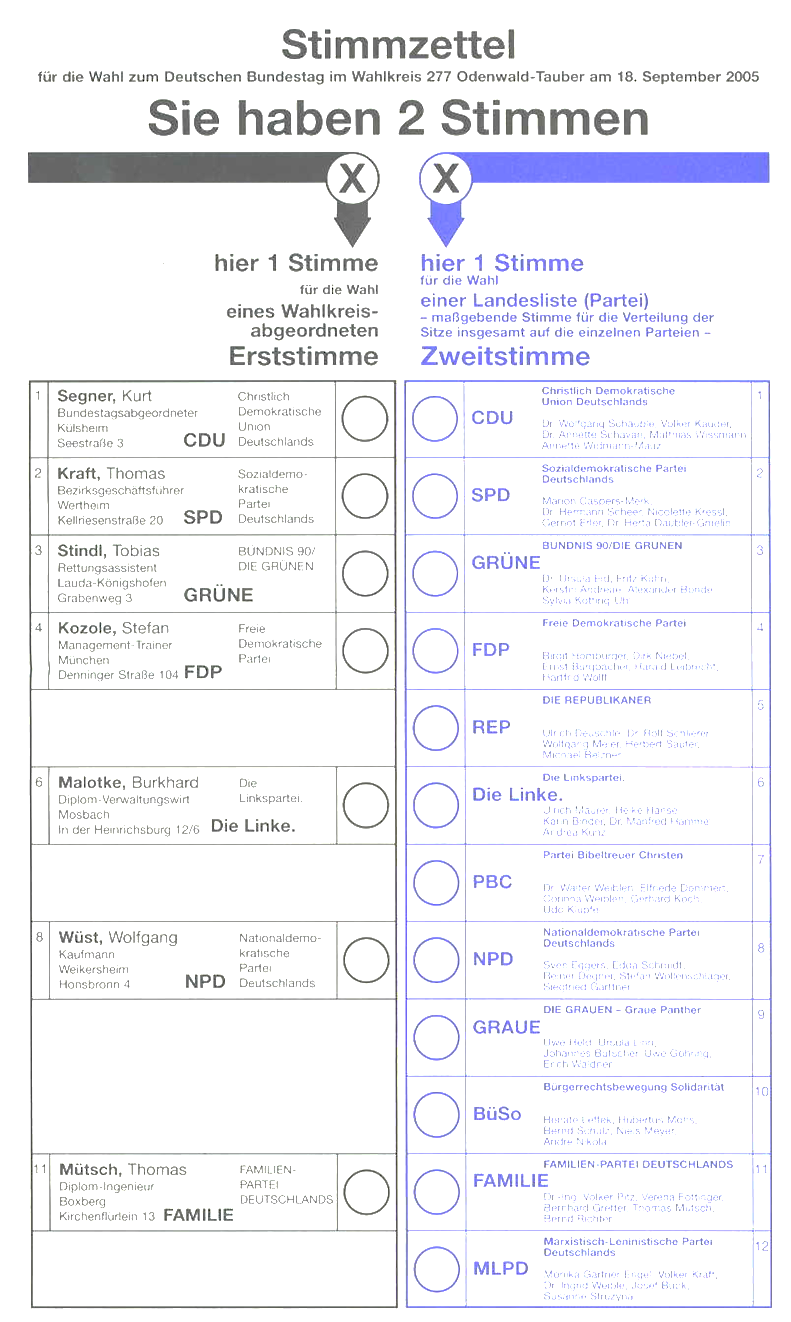 